								               Приложение №1ИЗВЕЩЕНИЕ О НАЛИЧИИ ОСНОВАНИЙ ДЛЯ ПРИЗНАНИЯ ЖИЛОГО ДОМА ПУСТУЮЩИМРайонной комиссией по обследованию состояния жилых домов, согласно Указа Президента Республики Беларусь № 116 от 24 марта 2021 года «Об отчуждении жилых домов в сельской местности и совершенствовании работы с пустующими домами», проведен визуальный осмотр и составлены акты о соответствии жилых домов, расположенных на территории Блонского сельсовета Пуховичского района Минской области, критериям пустующих.  Всем заинтересованным лицам в течении двух месяцев с момента опубликования сведений о пустующих жилых домах, подлежащих включению в реестр учета пустующих домов, необходимо письменно уведомить Блонский сельский исполнительный комитет (222812 Республика Беларусь, Минская область, Пуховичский район, агрогородок Блонь, ул. Садовая, дом 4А blonselisp@pukhovichi.gov.by). Телефон председателя сельисполкома – 801713 - 44455, управляющий делами – 801713 – 56051.В случае не поступления уведомления в течение двух месяцев ниже указанные жилые дома будут признаны пустующими и внесены в реестр пустующих домов. В последующем Блонский сельский исполнительный комитет обратится в суд Пуховичского района с иском о признании домов бесхозяйными и передаче их в ведение Блонского сельского исполнительного комитета. Сведения о жилых домахМесто нахождения жилого домад. Владимировка, ул.Центральная, д.11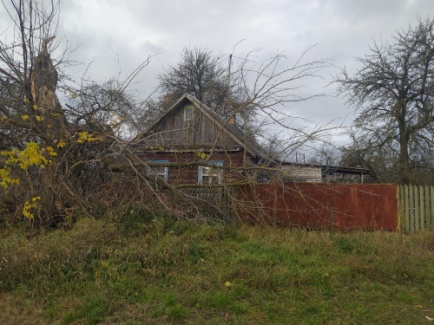 Лицо, которому этот дом принадлежит на праве собственности, хозяйственного ведения или оперативного управления Журавель Светлана ВасильевнаПеречень лиц, имеющих право владения и пользования домом___Срок не проживания в жилом доме собственника, иных лиц, имеющих право владения и пользованияБолее 3-х летСведения об уплате налога на недвижимость, земельного налога, внесения платы за жилищно-коммунальные услуги (ЖКУ), возмещения расходов за электроэнергию, выполнении требования законодательства об обязательном страховании строенийвнесения платы за ЖКУ не производилось; расчеты за электроэнергию не производились;страхование не производилось;Размеры дома5,00х9,00Дата ввода в эксплуатацию дома (при наличии сведений), материал стен, этажность, подземная этажность1974Составные части и принадлежности дома, в т.ч. хозяйственные и иные постройки, и степень из износа  погреб, износ 50%Сведения о нахождении дома в аварийном состоянии  или угрозе его обваласведения отсутствуютСведения о земельном участке (площадь, вид права, наличие ограничений (обременений) прав на него 0,25  в пожизненном наследуемом владении для строительства и обслуживания жилого дома.Место нахождения жилого домад. Избище,  д. 18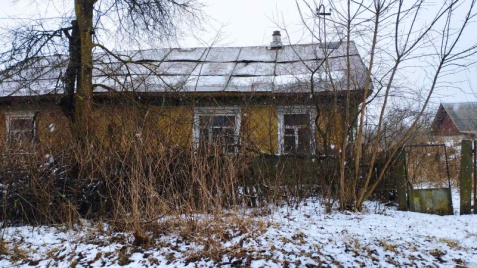 Лицо, которому этот дом принадлежит на праве собственности, хозяйственного ведения или оперативного управления Попова Зинаида Михайловна, 31.08.1927 г.р.Перечень лиц, имеющих право владения и пользования домомПопова Наталья Викторовна, Попов Александр Викторович Срок не проживания в жилом доме собственника, иных лиц, имеющих право владения и пользованияБолее  5-ти летСведения об уплате налога на недвижимость, земельного налога, внесения платы за жилищно-коммунальные услуги (ЖКУ), возмещения расходов за электроэнергию, выполнении требования законодательства об обязательном страховании строенийвнесения платы за ЖКУ не производилось; расчеты за электроэнергию не производились;страхование не производилось;Размеры дома11,6 х 6,60 метров.Дата ввода в эксплуатацию дома (при наличии сведений), материал стен, этажность, подземная этажность1929г, бревенчатый, одноэтажный, подземная этажность отсутствует.Составные части и принадлежности дома, в т.ч. хозяйственные и иные постройки, и степень из износа  колодец, износ-90%Сведения о нахождении дома в аварийном состоянии  или угрозе его обвалаСведения отсутствуютСведения о земельном участке (площадь, вид права, наличие ограничений (обременений) прав на него0,10 га  в пользовании.  Место нахождения жилого домааг.Блонь, Первый переулок, дом 2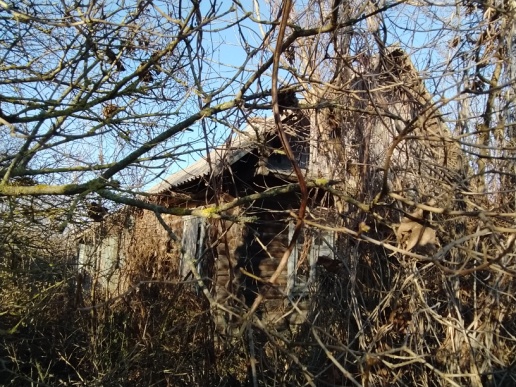 Лицо, которому этот дом принадлежит на праве собственности, хозяйственного ведения или оперативного управления Айтанова Нина Семеновна, 08.01.1931 г.р.,  умерла29.06.2002Перечень лиц, имеющих право владения и пользования домомАйтанова Ирина Александровна,Срок не проживания в жилом доме собственника, иных лиц, имеющих право владения и пользованияБолее 3-х летСведения об уплате налога на недвижимость, земельного налога, внесения платы за жилищно-коммунальные услуги (ЖКУ), возмещения расходов за электроэнергию, выполнении требования законодательства об обязательном страховании строенийвнесения платы за ЖКУ не производилось; расчеты за электроэнергию не производились;страхование не производилось;Размеры дома7,20 х  5,00 метров.Дата ввода в эксплуатацию дома (при наличии сведений), материал стен, этажность, подземная этажностьБревенчатый, одноэтажный, подземная этажность отсутствует.Составные части и принадлежности дома, в т.ч. хозяйственные и иные постройки, и степень из износа  колодец, износ  90%Сведения о нахождении дома в аварийном состоянии  или угрозе его обвалаСведения отсутствуютСведения о земельном участке (площадь, вид права, наличие ограничений (обременений) прав на него0,08 га в пользовании для строительства и обслуживания жилого дома Место нахождения жилого домад. Скобровка, ул.Центральная, д. 20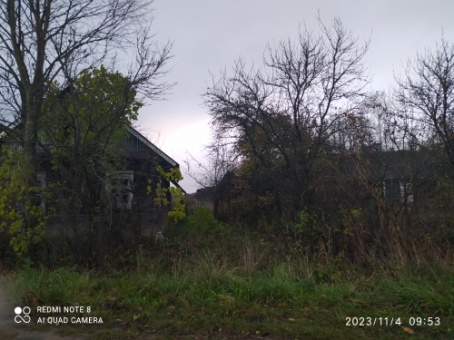 Лицо, которому этот дом принадлежит на праве собственности, хозяйственного ведения или оперативного управления Зубарик Дмитрий НиколаевичПеречень лиц, имеющих право владения и пользования домом___Срок не проживания в жилом доме собственника, иных лиц, имеющих право владения и пользованияБолее 3-х летСведения об уплате налога на недвижимость, земельного налога, внесения платы за жилищно-коммунальные услуги (ЖКУ), возмещения расходов за электроэнергию, выполнении требования законодательства об обязательном страховании строенийвнесения платы за ЖКУ не производилось; расчеты за электроэнергию не производились;страхование не производилось;Размеры дома5,00х5,00Дата ввода в эксплуатацию дома (при наличии сведений), материал стен, этажность, подземная этажность1950Составные части и принадлежности дома, в т.ч. хозяйственные и иные постройки, и степень из износа  пристройка, износ 70%сарай, износа 70%,сарай, износ 70%.колодец, износ 70%Сведения о нахождении дома в аварийном состоянии  или угрозе его обваласведения отсутствуютСведения о земельном участке (площадь, вид права, наличие ограничений (обременений) прав на него 0,2419  в пожизненном наследуемом владении для строительства и обслуживания жилого дома.Место нахождения жилого домад.Владимировка, ул.Центральная, дом 25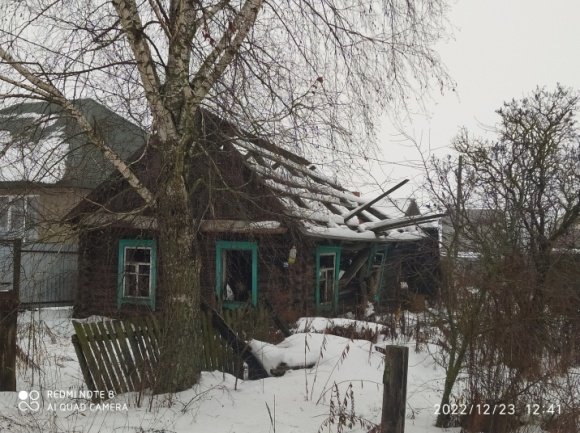 Лицо, которому этот дом принадлежит на праве собственности, хозяйственного ведения или оперативного управления Рудаковская Валентина БолеславовнаПеречень лиц, имеющих право владения и пользования домомКалинович Татьяна НиколаевнаКалинович Евгений ВячеславовичСрок не проживания в жилом доме собственника, иных лиц, имеющих право владения и пользованияБолее 5-ти летСведения об уплате налога на недвижимость, земельного налога, внесения платы за жилищно-коммунальные услуги (ЖКУ), возмещения расходов за электроэнергию, выполнении требования законодательства об обязательном страховании строенийвнесения платы за ЖКУ не производилось; расчеты за электроэнергию не производились;страхование не производилось;Размеры дома6,5 х 8,5 метров.Дата ввода в эксплуатацию дома (при наличии сведений), материал стен, этажность, подземная этажностьДеревянный, одноэтажный, подземная этажность отсутствует.Составные части и принадлежности дома, в т.ч. хозяйственные и иные постройки, и степень из износа  сарай , износ 70%,пристройка сарай, износ 70%,погреб, износ 80%,колодец, износ 70%.Сведения о нахождении дома в аварийном состоянии  или угрозе его обвалапроизошел пожар в 2017 годуСведения о земельном участке (площадь, вид права, наличие ограничений (обременений) прав на него0,22 га  в пользовании для строительства и обслуживания жилого дома. Место нахождения жилого домааг.Блонь, ул. Центральная, д.92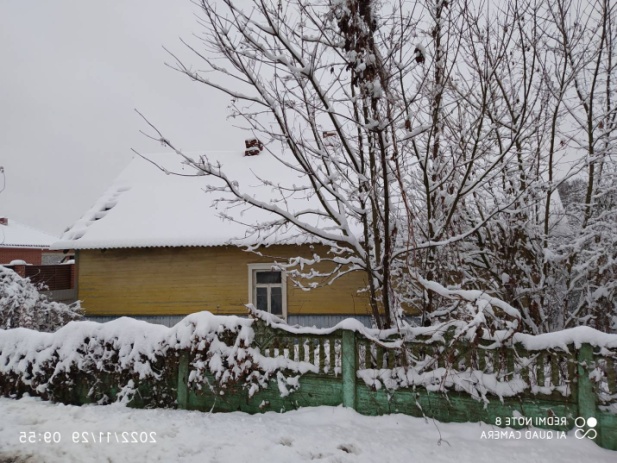 Лицо, которому этот дом принадлежит на праве собственности, хозяйственного ведения или оперативного управления Супрончик Михаил Николаевич- умер 23.11.2011Перечень лиц, имеющих право владения и пользования домомДанных не имеетсяСрок не проживания в жилом доме собственника, иных лиц, имеющих право владения и пользованияБолее 1 года.Сведения об уплате налога на недвижимость, земельного налога, внесения платы за жилищно-коммунальные услуги (ЖКУ), возмещения расходов за электроэнергию, выполнении требования законодательства об обязательном страховании строенийвнесения платы за ЖКУ не производилось; расчеты за электроэнергию не производились;страхование не производилось;Размеры дома6,6 х 12,4 метров.Дата ввода в эксплуатацию дома (при наличии сведений), материал стен, этажность, подземная этажностьДеревянный, одноэтажный, подземная этажность отсутствует.Составные части и принадлежности дома, в т.ч. хозяйственные и иные постройки, и степень из износа  погреб, износ  50%Сведения о нахождении дома в аварийном состоянии  или угрозе его обвалаСведения отсутствуютСведения о земельном участке (площадь, вид права, наличие ограничений (обременений) прав на него0,11  в пользовании для строительства и обслуживания жилого дома.Место нахождения жилого домад. Скобровка, ул.Центральная, д. 12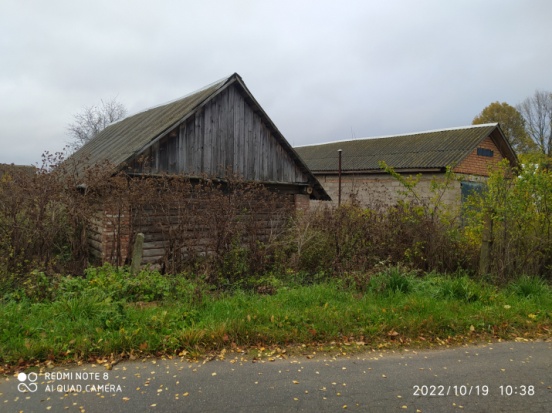 Лицо, которому этот дом принадлежит на праве собственности, хозяйственного ведения или оперативного управления Федоринчик Иван ПетровичПеречень лиц, имеющих право владения и пользования домомФедоринчик Иван ПетровичСрок не проживания в жилом доме собственника, иных лиц, имеющих право владения и пользованияБолее 12-ти летСведения об уплате налога на недвижимость, земельного налога, внесения платы за жилищно-коммунальные услуги (ЖКУ), возмещения расходов за электроэнергию, выполнении требования законодательства об обязательном страховании строенийвнесения платы за ЖКУ не производилось; расчеты за электроэнергию не производились;страхование не производилось;Размеры домасгорел в 2010 годуДата ввода в эксплуатацию дома (при наличии сведений), материал стен, этажность, подземная этажностьсгорел в 2010 годуСоставные части и принадлежности дома, в т.ч. хозяйственные и иные постройки, и степень из износа  гараж 12.8х4.0 метра, износа 30%,сарай 11,8х6,0метра, износа 30%,сарай 8.0х4,0 метра, износ 40%.баня 5,00х2,8 метра, износ 40%,колодец, износ 40%Сведения о нахождении дома в аварийном состоянии  или угрозе его обваласгорел в 2010 годуСведения о земельном участке (площадь, вид права, наличие ограничений (обременений) прав на него 0,10  в пользовании для строительства и обслуживания жилого дома.Место нахождения жилого домад.Роща, дом 5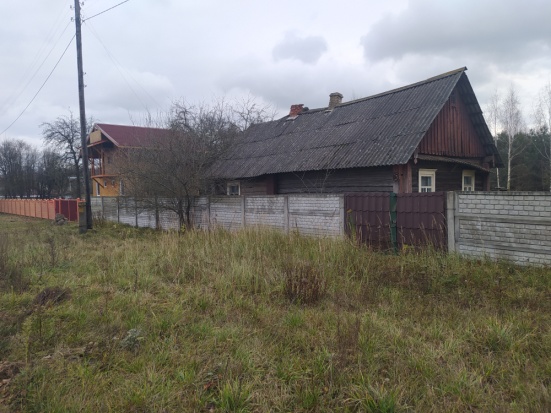 Лицо, которому этот дом принадлежит на праве собственности, хозяйственного ведения или оперативного управления Суббота Наталья ВладимировнаПеречень лиц, имеющих право владения и пользования домомСуббота Наталья Владимировна Срок не проживания в жилом доме собственника, иных лиц, имеющих право владения и пользованияБолее 3-х летСведения об уплате налога на недвижимость, земельного налога, внесения платы за жилищно-коммунальные услуги (ЖКУ), возмещения расходов за электроэнергию, выполнении требования законодательства об обязательном страховании строенийвнесения платы за ЖКУ не производилось; расчеты за электроэнергию не производились;Размеры дома5.0 х 6,0 метров.Дата ввода в эксплуатацию дома (при наличии сведений), материал стен, этажность, подземная этажностьДеревянный, одноэтажный, подземная этажность отсутствует.Составные части и принадлежности дома, в т.ч. хозяйственные и иные постройки, и степень из износа  сарай , износ 70%,погреб, износ 80%,колодец, износ 70%.Сведения о нахождении дома в аварийном состоянии  или угрозе его обвалаотсутствуютСведения о земельном участке (площадь, вид права, наличие ограничений (обременений) прав на него0,1285 га  в пожизненном наследуемом владении для обслуживания одноквартирного жилого дома. Место нахождения жилого домад.Избище, ул.Новая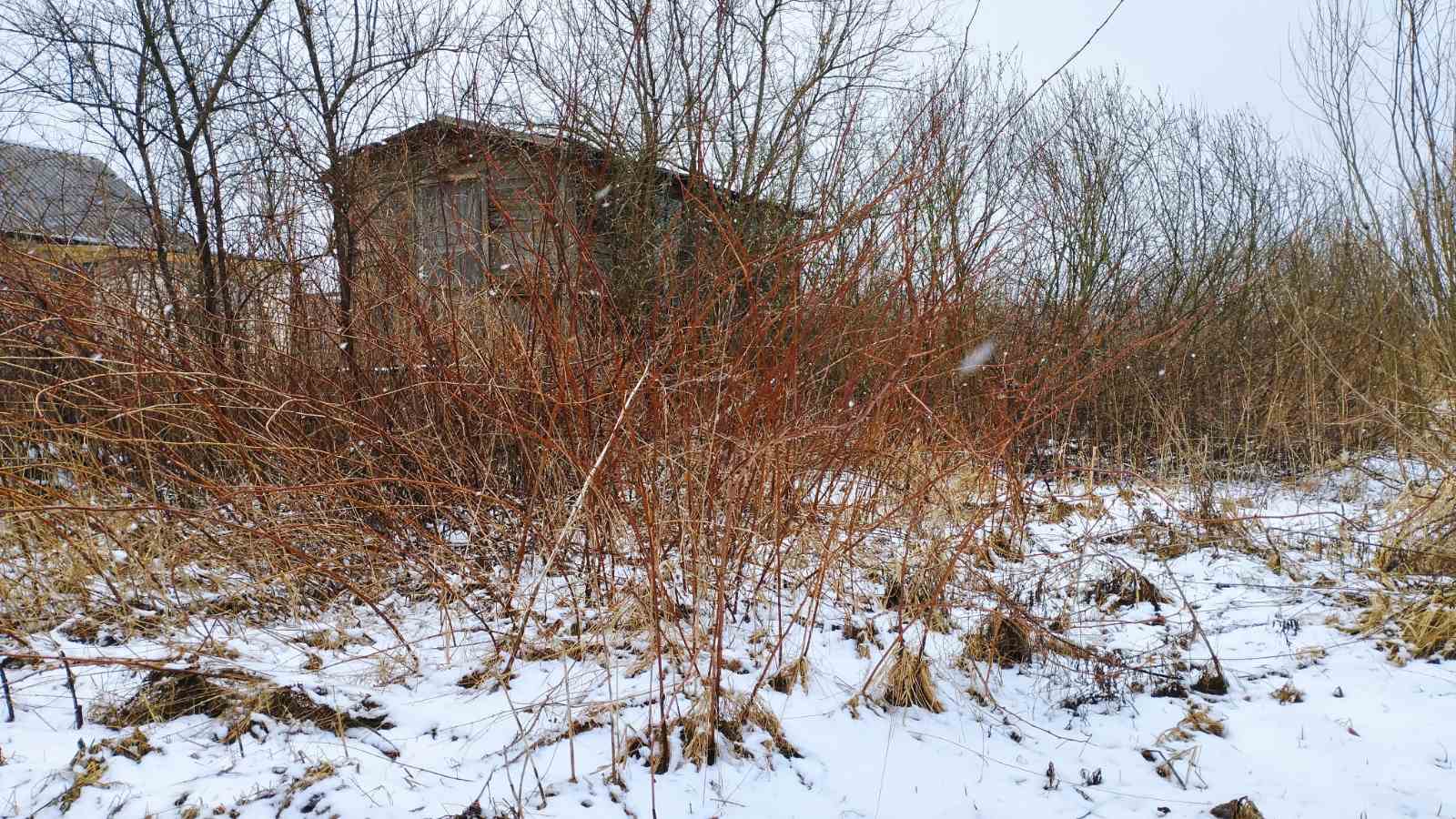 Лицо, которому этот дом принадлежит на праве собственности, хозяйственного ведения или оперативного управления Дорош Василий Герасимович, умер в 29.07.2007 годуПеречень лиц, имеющих право владения и пользования домомДорош  Светлана ВасильевнаСрок не проживания в жилом доме собственника, иных лиц, имеющих право владения и пользованияБолее 10-ти летСведения об уплате налога на недвижимость, земельного налога, внесения платы за жилищно-коммунальные услуги (ЖКУ), возмещения расходов за электроэнергию, выполнении требования законодательства об обязательном страховании строенийвнесения платы за ЖКУ не производилось; расчеты за электроэнергию не производились;страхование не производилось;Размеры дома3 х 6 метров.Дата ввода в эксплуатацию дома (при наличии сведений), материал стен, этажность, подземная этажностьДеревянный, одноэтажный, подземная этажность отсутствует.Составные части и принадлежности дома, в т.ч. хозяйственные и иные постройки, и степень из износа  нетСведения о нахождении дома в аварийном состоянии  или угрозе его обвалаСведения отсутствуютСведения о земельном участке (площадь, вид права, наличие ограничений (обременений) прав на него0,15 га  в пользовании для строительства и обслуживания жилого дома. Место нахождения жилого домад.Крупка, дом 32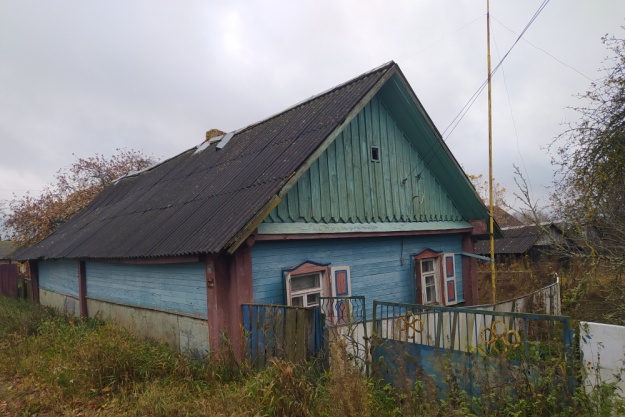 Лицо, которому этот дом принадлежит на праве собственности, хозяйственного ведения или оперативного управления Журик Владимир Васильевич,Леглик Нина Васильевна,Журик Анатолий Васильевич, Журик Николай Васильевич,Журик Александр Васильевич,Перечень лиц, имеющих право владения и пользования домомЖурик Владимир Васильевич,Леглик Нина Васильевна,Журик Анатолий Васильевич, Журик Николай Васильевич,Журик Александр Васильевич,Срок не проживания в жилом доме собственника, иных лиц, имеющих право владения и пользованияБолее 3-х летСведения об уплате налога на недвижимость, земельного налога, внесения платы за жилищно-коммунальные услуги (ЖКУ), возмещения расходов за электроэнергию, выполнении требования законодательства об обязательном страховании строенийвнесения платы за ЖКУ не производилось; расчеты за электроэнергию не производились;страхование не производилось;Размеры дома5,0 х 8,40 метров.Дата ввода в эксплуатацию дома (при наличии сведений), материал стен, этажность, подземная этажностьБревенчатый  одноэтажный, подземная этажность отсутствует.Составные части и принадлежности дома, в т.ч. хозяйственные и иные постройки, и степень из износа  двумя сараями Сведения о нахождении дома в аварийном состоянии  или угрозе его обвалаСведения отсутствуютСведения о земельном участке (площадь, вид права, наличие ограничений (обременений) прав на него0,25 га пользованииМесто нахождения жилого домад.Скобровка, ул. Центральная, д.21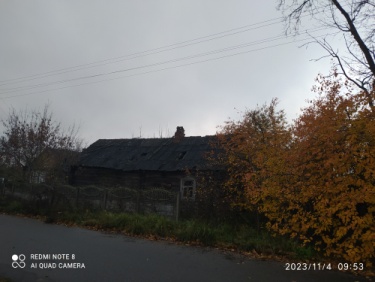 Лицо, которому этот дом принадлежит на праве собственности, хозяйственного ведения или оперативного управления Вирчак Сергей АндреевичПеречень лиц, имеющих право владения и пользования домомВирчак Андрей ВасильевичСрок не проживания в жилом доме собственника, иных лиц, имеющих право владения и пользованияБолее 3 года.Сведения об уплате налога на недвижимость, земельного налога, внесения платы за жилищно-коммунальные услуги (ЖКУ), возмещения расходов за электроэнергию, выполнении требования законодательства об обязательном страховании строенийвнесения платы за ЖКУ не производилось; расчеты за электроэнергию не производились;страхование не производилось;Размеры дома5,0 х 11,0 метров.Дата ввода в эксплуатацию дома (при наличии сведений), материал стен, этажность, подземная этажностьДеревянный, одноэтажный, подземная этажность отсутствует.Составные части и принадлежности дома, в т.ч. хозяйственные и иные постройки, и степень из износа  колодец, износ  60%Сведения о нахождении дома в аварийном состоянии  или угрозе его обвалаСведения отсутствуютСведения о земельном участке (площадь, вид права, наличие ограничений (обременений) прав на него0,25  в пожизненном наследуемом владении для строительства и обслуживания жилого дома.Место нахождения жилого домааг.Блонь, ул.Центральная, д. 22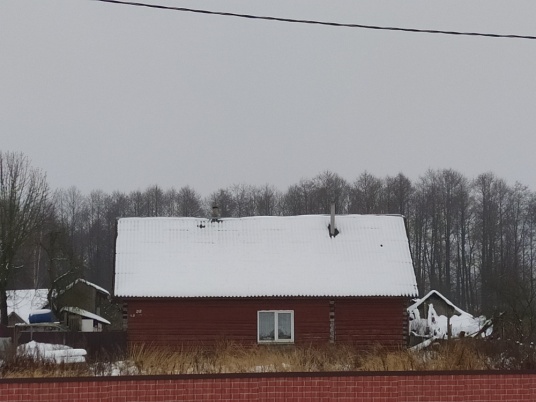 Лицо, которому этот дом принадлежит на праве собственности, хозяйственного ведения или оперативного управления Мартышенко Нина ВладимировнаПеречень лиц, имеющих право владения и пользования домом___Срок не проживания в жилом доме собственника, иных лиц, имеющих право владения и пользованияБолее 3-х летСведения об уплате налога на недвижимость, земельного налога, внесения платы за жилищно-коммунальные услуги (ЖКУ), возмещения расходов за электроэнергию, выполнении требования законодательства об обязательном страховании строенийвнесения платы за ЖКУ не производилось; расчеты за электроэнергию не производились;страхование не производилось;Размеры дома5,00х10,00Дата ввода в эксплуатацию дома (при наличии сведений), материал стен, этажность, подземная этажность1980Составные части и принадлежности дома, в т.ч. хозяйственные и иные постройки, и степень из износа  сарай, износа 30%,сарай, износ 30%.колодец, износ 30%Сведения о нахождении дома в аварийном состоянии  или угрозе его обваласведения отсутствуютСведения о земельном участке (площадь, вид права, наличие ограничений (обременений) прав на него 0,2500  в пожизненном наследуемом владении для строительства и обслуживания жилого дома.Место нахождения жилого дома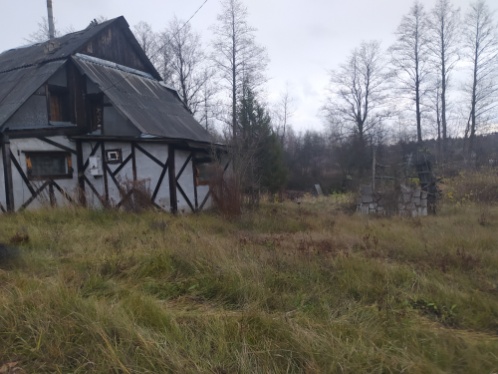 д.Цагельня ,  д. 46Лицо, которому этот дом принадлежит на праве собственности, хозяйственного ведения или оперативного управления Тамразов Даниэль Ассурович,Тамразов Ашур Ассурович,Тамразов Зораб Ассурович,Тамразов Саргон Ассурович,Перечень лиц, имеющих право владения и пользования домомСрок не проживания в жилом доме собственника, иных лиц, имеющих право владения и пользованияБолее  3-х летСведения об уплате налога на недвижимость, земельного налога, внесения платы за жилищно-коммунальные услуги (ЖКУ), возмещения расходов за электроэнергию, выполнении требования законодательства об обязательном страховании строенийвнесения платы за ЖКУ не производилось; расчеты за электроэнергию не производились;страхование не производилось;Размеры дома5,00 х 6,00 метров.Дата ввода в эксплуатацию дома (при наличии сведений), материал стен, этажность, подземная этажностьотсутствует, бревенчатый, одноэтажный, подземная этажность отсутствует.Составные части и принадлежности дома, в т.ч. хозяйственные и иные постройки, и степень из износа  нетСведения о нахождении дома в аварийном состоянии  или угрозе его обвалаСведения отсутствуютСведения о земельном участке (площадь, вид права, наличие ограничений (обременений) прав на него0,12 га  в частной собственности для строительства и обслуживания жилого дома.  Место нахождения жилого домад. Залужье, д.30А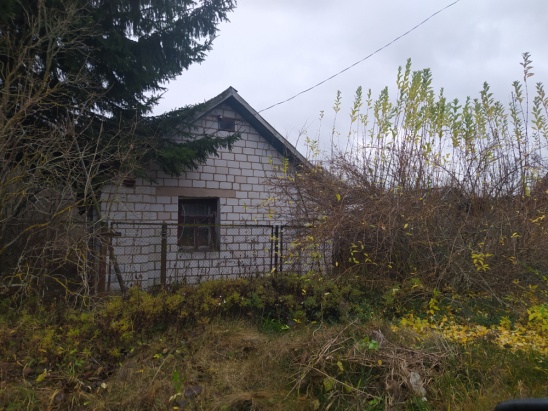 Лицо, которому этот дом принадлежит на праве собственности, хозяйственного ведения или оперативного управления Сивохина Наталья ВикторовнаПеречень лиц, имеющих право владения и пользования домом___Срок не проживания в жилом доме собственника, иных лиц, имеющих право владения и пользованияБолее 3-х летСведения об уплате налога на недвижимость, земельного налога, внесения платы за жилищно-коммунальные услуги (ЖКУ), возмещения расходов за электроэнергию, выполнении требования законодательства об обязательном страховании строенийвнесения платы за ЖКУ не производилось; расчеты за электроэнергию не производились;страхование не производилось;Размеры дома4,00х5,50Дата ввода в эксплуатацию дома (при наличии сведений), материал стен, этажность, подземная этажностьотсутствует, бревенчатый облицованный кирпичом,Составные части и принадлежности дома, в т.ч. хозяйственные и иные постройки, и степень из износа  сарай, три сарая пристройки, уборнаяСведения о нахождении дома в аварийном состоянии  или угрозе его обваласведения отсутствуютСведения о земельном участке (площадь, вид права, наличие ограничений (обременений) прав на него 0,1496  в пожизненном наследуемом владении для строительства и обслуживания жилого дома.Место нахождения жилого домад. Залужье, д.30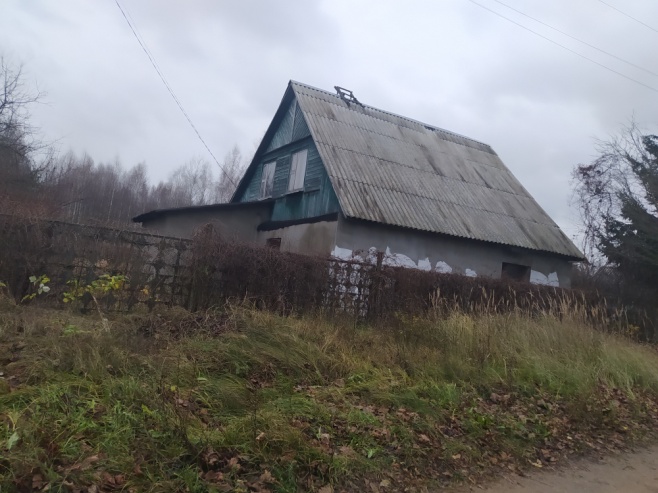 Лицо, которому этот дом принадлежит на праве собственности, хозяйственного ведения или оперативного управления Сивохина Наталья ВикторовнаПеречень лиц, имеющих право владения и пользования домом___Срок не проживания в жилом доме собственника, иных лиц, имеющих право владения и пользованияБолее 3-х летСведения об уплате налога на недвижимость, земельного налога, внесения платы за жилищно-коммунальные услуги (ЖКУ), возмещения расходов за электроэнергию, выполнении требования законодательства об обязательном страховании строенийвнесения платы за ЖКУ не производилось; расчеты за электроэнергию не производились;страхование не производилось;Размеры дома7,00х5,00Дата ввода в эксплуатацию дома (при наличии сведений), материал стен, этажность, подземная этажностьотсутствует, одноэтажный бревенчатый Составные части и принадлежности дома, в т.ч. хозяйственные и иные постройки, и степень из износа   три сарая пристройки, уборная, колодецСведения о нахождении дома в аварийном состоянии  или угрозе его обваласведения отсутствуютСведения о земельном участке (площадь, вид права, наличие ограничений (обременений) прав на него 0,1820  в пожизненном наследуемом владении для строительства и обслуживания жилого дома.Место нахождения жилого домад. Залужье, д.27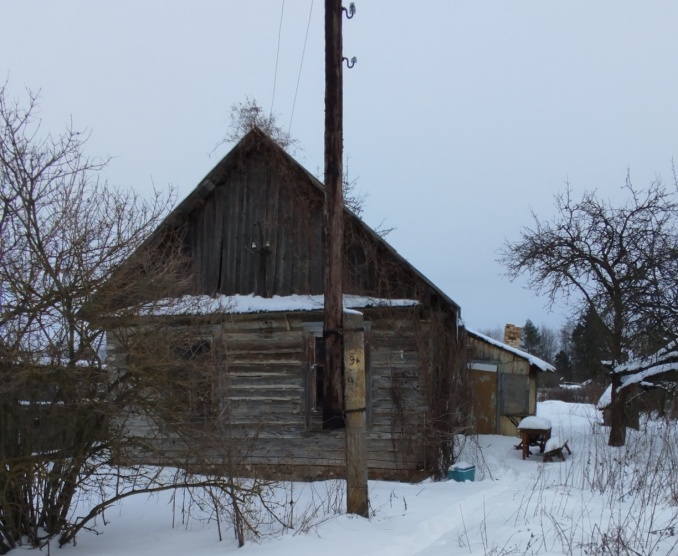 Лицо, которому этот дом принадлежит на праве собственности, хозяйственного ведения или оперативного управления Рабцевич Людмила КонстантиновнаПеречень лиц, имеющих право владения и пользования домомЧижова Ольга МихайловнаСрок не проживания в жилом доме собственника, иных лиц, имеющих право владения и пользованияБолее 3-х летСведения об уплате налога на недвижимость, земельного налога, внесения платы за жилищно-коммунальные услуги (ЖКУ), возмещения расходов за электроэнергию, выполнении требования законодательства об обязательном страховании строенийвнесения платы за ЖКУ не производилось; расчеты за электроэнергию не производились;страхование не производилось;Размеры дома5,00х5,00Дата ввода в эксплуатацию дома (при наличии сведений), материал стен, этажность, подземная этажность1920, древесина Составные части и принадлежности дома, в т.ч. хозяйственные и иные постройки, и степень из износа  пристройка -80%, сарай-80%, погреб-80%, туалет-80%Сведения о нахождении дома в аварийном состоянии  или угрозе его обваласведения отсутствуютСведения о земельном участке (площадь, вид права, наличие ограничений (обременений) прав на него 0,10  в пользовании для строительства и обслуживания жилого дома.